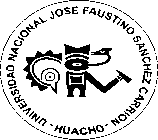 UNIVERSIDAD NACIONAL  JOSÉ FAUSTINO SÁNCHEZ CARRIÓNFACULTAD DE EDUCACIÓNSILABOTEORÍA DEL CONOCIMIENTO Y EPISTEMOLOGÍA.INFORMACIÓN GENERAL1.1. 	Dirección  del departamento: 	Ciencias Sociales y Humanidades1.2. 	Escuela		 :	Tecnologica1.3. 	Especialidad	     :	Construcciones Metálicas1.4. 	Profesor		 :	Mo. WILDER HUERTA FALCÓN1.5. 	Asignatura		 :	Teoría del Conocimiento y Epistemología.1.6. 	Prerrequisito	     : 	1.7. 	Área Curricular	     :	Formación General1.8. 	Horas	     :	04      HT: 2   HP: 21.9. 	Créditos	     : 	1.10. 	Ciclos.	     : 	II.1.11.  Semestre	     :   2017 - I1.12. 	Correo electrónico	     : 	WILDER_1741@HOTMAIL.COMSUMILLADesde una perspectiva amplia, la asignatura se propone que el estudiante conozca  que la teoría del conocimiento y la epistemología  forma parte de la filosofía científica o filosofía de la ciencia, que estudia la naturaleza y la estructura de la ciencia así como también porque se le considera como  un fenómeno histórico social. También debe de tener conocimiento que se establece las particularidades de las ciencias naturales y sociales y debe de comprender que el estudio de la ciencia se desarrolla de manera articulada con los métodos y técnicas para la investigación científica. Mediante el desarrollo de estas teorías se fundamenta la conceptualización para la elaboración de proyectos de investigación.COMPETENCIAS Y CAPACIDADES: COMPETENCIA I: Analiza e interpreta los aportes teóricos de carácter epistémico del fenómeno de la investigación científica y el producto del conocimiento.       COMPETENCIA  II: Comprende las categorías conceptuales relacionadas con el   proceso del conocimiento   científico, interesándose por investigar sobre los fenómenos de la realidad social.       COMPETENCIA  III: Explica los principales paradigmas de la investigación moderna y el porqué de los modelos aplicados a la investigación positiva y cualitativa.        COMPETENCIA  IV: Comprende el proceso del método de investigación, participando   en el proceso de su    aprendizaje a través de tareas relacionadas con la investigación científica.UNIDADES TEMATICAS.TEORÍA CIENTIFICA DEL CONOCIMIENTO.INTRODUCCION A  LA CIENCIA.DETERMINISMO E INDETERMINISMO.LA HIPOTESIS EN LA INVESTIGACION CIENTIFICA.SISTEMAS DE EVALUACIÓN. Es integral y holística en cada unidad de aprendizajeEl promedio de aprobación de la asignatura se obtendrá de la sumatoria de los calificativos: teórico – práctico (1,35% - I y II evaluación parcial), y el trabajo académico el 30%, el promedio mínimo de aprobación es once (11).La asistencia es obligatoria. El 30% de inasistencias injustificadas determina la inhabilitación a la evaluación (ver Reglamento Académico de la Universidad)BIBLIOGRAFÍA COMPLEMENTARIAAfanasiev, Víctor (2001) Manual de Filosofía. Editorial Amauta – LimaAyllon, Vega (2003) Filosofía Mínima. Editorial Arial – BarcelonaCatamaya O.  Roberto (2003) Introducción a la Filosofía. Editorial Universitaria LimaDe Paz, Z (2004) Filosofía, ética y axiología. Editorial San Marcos – LimaFerrater Mora (1999) La Filosofía Actual – Alianza – MadridSalazar Bondy, Augusto (1967) Breve Antología Filosófica. Editorial Universo – Lima.Woods, Retal – (1978) Introducción a la Filosofía, Ataya – Madridhttp://www.es.wikipedi.oig/creacinismohttp://www.buenanueva.net/teologiaSergio Tobón (2006) Formación basada en Competencias. Edit. ECOE – Bogotá .A.I. Oparin (1968) el origen de la vida. Editorial Grijalbo. Mexico.B.M. Kedrov (1974) clasificación de las ciencias. Editorial Progreso Editoriales.BOBBIO R. F. (1988) Teoria del Conocimiento, JENAE editores y distribuidores.BUNGE, Mario. L a ciencia su método y su filosofía, ediciones siglo xx, Buenos Aires.Huacho,  abril del 2017. ___________________________Mo. WILDER HUERTA FALCÓN.Docente SEMANASESIONESCAPACIDADESCONTENIDOS11 y 2Analiza el conocimiento y los conceptos básicos del conocimiento.El conocimiento: características y formas El fenómeno del conocimiento.23 y 4Conoce como las sensaciones  y percepciones de los juicios.Explica la importancia del fenómeno del conocimiento y sus principales pensadores y representantes.Las sensaciones, percepciones y juicios.Características, fuentes, formas.El fenómeno del conocimiento.35 y 6Conocer y analizar la epistemología  y axiología.Explicar sobre el desarrollo de la ética y de la moral.La epistemología y axiología.La ética y la moral.Las diferentes maneras de interpretación del mundo.47 y 8Explicar la visión mítica del mundo y su visión filosófica.La visión mítica del mundo.La visión filosófica del mundo y sus diferentes interpretaciones.SEMANASESIONESCAPACIDADESCONTENIDOS59 y 10Conocer y analizar la importancia de la ciencia.
La ciencia y su clasificación.

6 11 y 12Conocer y analizar las características de las ciencias abstractas y fácticas.Diferencias el problema de la inducción y el problema de la ciencia.Características de las ciencias abstractas y fácticas.El problema de la inducción de la ciencia.713 y 14Conocer las funciones y objetivos de la ciencia.Las funciones de la ciencia y objetivos.8EXAMEN PARCIAL.EXAMEN PARCIAL.EXAMEN PARCIAL.SEMANASESIONESCAPACIDADESCONTENIDOS915 y 16Analizar las ciencias abstractas y fácticas. Características de las ciencias abstractas,  fácticas y aplicadas.Los problemas científicos.
1017 y 18Desarrollo de lecturas. Practicas calificadas.Los problemas científicos.El problema de la inducción.El problema de la descripción.1119 y 20Analiza los problemas de la ciencia pura y ciencia aplicada.Problemas de la ciencia pura y aplicada.Naturaleza de la ciencia.
1221 y 22Reconocer funciones y objetivos de la ciencia.Funciones y objetivos de la ciencia.Investigación pura e investigación aplicadaSEMANASESIONESCAPACIDADESCONTENIDOS1323 y 24Reconoce y analiza la importancia de la hipótesis y funciones.Importancia de la hipótesis.Origen y función de las hipótesis.Formulación de las hipótesis, características.1425 y 26Distingue requisitos para elaborar la hipótesis.Requisitos para la elaboración de hipótesis.Evaluación de la hipótesisHipótesis científicas.
1527 y 28Elabora una hipótesis para la formulación de una investigaciónDificultades en la elaboración de la hipótesis: hipótesis como relación entre variables. Hipótesis como método de la comprobación.16EXAMEN FINAL.EXAMEN FINAL.EXAMEN FINAL.17EXAMEN SUSTITUTORIO.EXAMEN SUSTITUTORIO.EXAMEN SUSTITUTORIO.CRITERIOSINDICADORESINSTRUMENTOS Expone sobre el valor del conocimiento científico.Analiza e interpreta acerca de la ciencia y su trascendencia social.Precisa los conceptos ideológicos y establece deslindes terminológicos.Practica acciones académicas de análisis relacionándola con la realidad objetiva.Elabora mapas conceptuales para demostrar la evolución histórica del conocimiento científico.Precisa las diferencias científicas  entre el idealismo y el materialismo.Expone sobre las corrientes científicas  dentro del contexto de la globalizaciónParticipa en jornadas académicas.Calidad de intervenciones orales, en sesiones de clase a través de pruebas escritas.Elabora y expone trabajos de investigación bibliográfica (monografías)Utiliza carpetas de trabajo en relación a la temática señalada en el sílabo.